Name:	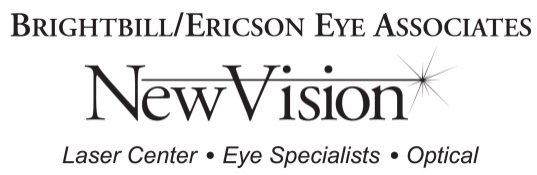 Date of Birth: 	Primary Care Physician: Do you wear correction? Please circle.  Prescription Glasses             Readers               RGP- Rigid Gas Permeable Contacts	             Soft Contact Lenses	  How many years have you worn Contacts? 	When did you last wear Contacts?Please circle if you have or take medication for any of the following conditions:   Glaucoma					Macular Degeneration   High Blood Pressure					High Cholesterol   Heart Disease						Diabetes Mellitus:      Type I	    Type II   Rheumatoid Arthritis     				Sjogren’s Syndrome   Lupus						Hepatitis   HIV/AIDS						Environmental/Seasonal Allergies	   Thyroid Disease						Cancer; if yes, what type?   Multiple Sclerosis						Other:Eye history/surgery: Do you smoke or use tobacco?   Yes or No   Have you smoked or used tobacco in the past?   Yes or NoHas anyone in your family (Father, Mother, Sister, Brother) had any of the following? Please circle.Glaucoma  F  M  S  B	          Macular Degeneration  F  M  S  B	       Diabetes  F  M  S  B	Please list any allergies to medications or medical products and your reaction.Please list any medications you take, including eye drops and vitamins/supplements.(If you have a list, we can take a copy.)                                                                                                                                                More space available on back.Name:	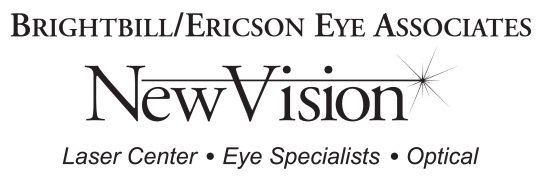 Date of Birth: 	Medications continued: 